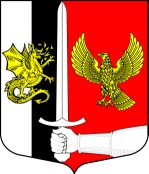 Администрация муниципального образованияЧерновское сельское поселениеСланцевского муниципального района Ленинградской областиПОСТАНОВЛЕНИЕ22.07.2019г.	                                                                                      № 44-пОб утверждении Перечня специальных мест для размещения печатных агитационных материалов на территории избирательного участка № 823 по выборам депутатов совета депутатов муниципального образования Черновское сельское поселение Сланцевского муниципального района Ленинградской области 08 сентября 2019годаВ целях реализации 7 статьи 54 Федерального закона от 12 июня 2002 года №67-ФЗ "Об основных гарантиях избирательных прав и права на участие в референдуме граждан Российской Федерации" частью 4 статьи 36 областного закона от 15 марта 2012 года № 20-оз «О муниципальных выборах в Ленинградской области» п о с т а н о в л я е т:Утвердить перечень мест для размещения предвыборных печатных агитационных материалов на территории избирательных участков, расположенных на территории  Черновского сельского поселения, согласно приложению.Установить, что печатные агитационные материалы могут  размещаться в помещениях, на зданиях, сооружениях и иных объектах( за исключением  мест, предусмотренных пунктом 1 настоящего постановления) только с согласия и на условиях собственников, владельцев, указанных объектов.     3. Запрещается размещать агитационные материалы на памятниках, обелисках, зданиях, сооружениях и в помещениях, имеющих историческую, культурную или архитектурную ценность. Запрещается размещать агитационные материалы в зданиях, в которых размещены избирательные комиссии, помещения для голосования, и на расстоянии менее 50 метров от входа в них.               4. Опубликовать постановление в газете "Знамя труда" и разместить на официальном сайте муниципального образования Черновское сельское поселение www. черновское-адм.рф.              5. Контроль за исполнением данного постановления оставляю за собой.Глава  администрациимуниципального образования                                                   В.И. ВодяницкийУТВЕРЖДЕНпостановлением администрациимуниципального образованияЧерновское сельское поселение от 22.07.2019 № 44-пМеста для размещения печатных агитационных материалов на территории избирательного участка1. п. Черновское у дома № 6 по ул. Шоссейная2. д. Монастырек у дома № 16а